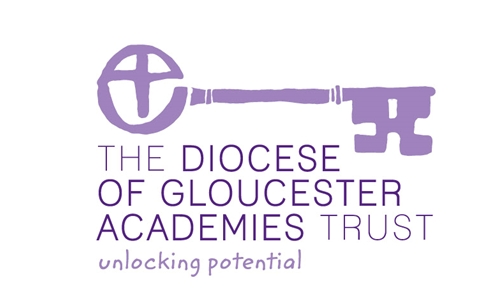    TEACHING ASSISTANTS REVIEW AND APPRAISALTEACHING ASSISTANTSPlanning Statement: Objectives for the year XXXX to XXXX                                   Objectives should be linked wherever possible to the professional standards, pupil progress, the academy development plan and include appropriate aspirational elements. Name/appraise:Post held:Name and role of line manager/appraiser:JD reviewedDate of review:Signed :Please consider these statement in advance of the meetingAchievements in the last year include…Reflecting on my professional practice, I have learnt…During the past year I have gained greatest satisfaction from…The parts of my job that have not gone as well as I hoped are… And the barriers to success have been…My main professional targets/goals for the next year is…To aid my continuing professional development I would like the opportunity to …If the opportunity arose I would/would not like to move year groups (delete, as appropriate). Please consider these statement in advance of the meetingAchievements in the last year include…Reflecting on my professional practice, I have learnt…During the past year I have gained greatest satisfaction from…The parts of my job that have not gone as well as I hoped are… And the barriers to success have been…My main professional targets/goals for the next year is…To aid my continuing professional development I would like the opportunity to …If the opportunity arose I would/would not like to move year groups (delete, as appropriate).  Progress against previous objectives.Target 1: XXXTarget 2: XXXTarget 3: XXX Progress against previous objectives.Target 1: XXXTarget 2: XXXTarget 3: XXXReviewee comments and assessment of overall performance.XXXReviewee comments and assessment of overall performance.XXXHeadteacher comment (if appropriate) and sign off.XXXHeadteacher comment (if appropriate) and sign off.XXXObjectiveSuccess criteriaSuccess criteriaEvidence including lesson observationsTraining and development needsTeaching assistant standardswill meet1.Supporting pupil progressComments: When setting objectives think about baseline evidence i.e. where the pupils/teachers are now, where do they want/need to be and how will they get there. At the end of the cycle the same evidence can be measured to show impact Mid year/end of year review (Progress (so far)? Impact?)Comments: When setting objectives think about baseline evidence i.e. where the pupils/teachers are now, where do they want/need to be and how will they get there. At the end of the cycle the same evidence can be measured to show impact Mid year/end of year review (Progress (so far)? Impact?)Comments: When setting objectives think about baseline evidence i.e. where the pupils/teachers are now, where do they want/need to be and how will they get there. At the end of the cycle the same evidence can be measured to show impact Mid year/end of year review (Progress (so far)? Impact?)Comments: When setting objectives think about baseline evidence i.e. where the pupils/teachers are now, where do they want/need to be and how will they get there. At the end of the cycle the same evidence can be measured to show impact Mid year/end of year review (Progress (so far)? Impact?)Comments: When setting objectives think about baseline evidence i.e. where the pupils/teachers are now, where do they want/need to be and how will they get there. At the end of the cycle the same evidence can be measured to show impact Mid year/end of year review (Progress (so far)? Impact?)Comments: When setting objectives think about baseline evidence i.e. where the pupils/teachers are now, where do they want/need to be and how will they get there. At the end of the cycle the same evidence can be measured to show impact Mid year/end of year review (Progress (so far)? Impact?)2.  Whole School SDPComments: When setting this objective think about baseline evidence i.e. where are the pupils/teachers/school now, where do they want/need to be and how will they get there. At the end of the cycle the same evidence can be measured to show impact Mid year/end of year review (Progress (so far)? Impact?)Comments: When setting this objective think about baseline evidence i.e. where are the pupils/teachers/school now, where do they want/need to be and how will they get there. At the end of the cycle the same evidence can be measured to show impact Mid year/end of year review (Progress (so far)? Impact?)Comments: When setting this objective think about baseline evidence i.e. where are the pupils/teachers/school now, where do they want/need to be and how will they get there. At the end of the cycle the same evidence can be measured to show impact Mid year/end of year review (Progress (so far)? Impact?)Comments: When setting this objective think about baseline evidence i.e. where are the pupils/teachers/school now, where do they want/need to be and how will they get there. At the end of the cycle the same evidence can be measured to show impact Mid year/end of year review (Progress (so far)? Impact?)Comments: When setting this objective think about baseline evidence i.e. where are the pupils/teachers/school now, where do they want/need to be and how will they get there. At the end of the cycle the same evidence can be measured to show impact Mid year/end of year review (Progress (so far)? Impact?)Comments: When setting this objective think about baseline evidence i.e. where are the pupils/teachers/school now, where do they want/need to be and how will they get there. At the end of the cycle the same evidence can be measured to show impact Mid year/end of year review (Progress (so far)? Impact?)3.  Personal 3.  Personal Comments: When setting this objective think about baseline evidence i.e. where are you now, where do you want/need to be and how will you get there. At the end of the cycle the same evidence can be measured to show impact Mid year/end of year review (Progress (so far)? Impact?)Comments: When setting this objective think about baseline evidence i.e. where are you now, where do you want/need to be and how will you get there. At the end of the cycle the same evidence can be measured to show impact Mid year/end of year review (Progress (so far)? Impact?)Comments: When setting this objective think about baseline evidence i.e. where are you now, where do you want/need to be and how will you get there. At the end of the cycle the same evidence can be measured to show impact Mid year/end of year review (Progress (so far)? Impact?)Comments: When setting this objective think about baseline evidence i.e. where are you now, where do you want/need to be and how will you get there. At the end of the cycle the same evidence can be measured to show impact Mid year/end of year review (Progress (so far)? Impact?)Comments: When setting this objective think about baseline evidence i.e. where are you now, where do you want/need to be and how will you get there. At the end of the cycle the same evidence can be measured to show impact Mid year/end of year review (Progress (so far)? Impact?)Comments: When setting this objective think about baseline evidence i.e. where are you now, where do you want/need to be and how will you get there. At the end of the cycle the same evidence can be measured to show impact Mid year/end of year review (Progress (so far)? Impact?)